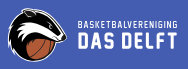 Inschrijfformulier jeugdkamp 2019Beste ouders/verzorgers van onze jeugdspelers,Het traditionele JEUGDKAMP komt er weer aan!! Wij zijn met het organiseren van het Jeugdkamp!! 
Ook inmiddels traditie is dat we het ene jaar verblijven bij  “Het Zwaluwnest” in Ter Aar en het andere jaar ergens anders. Dit jaar weer de beurt aan “ergens anders”.Hoewel… we zijn er in 2015 ook geweest. Weet u nog: dat was dit bloedhete zomer… We gaan weer een keer op bezoek bij COSTA DEL ZEUMEREN te Voorthuizen (tussen Amersfoort en Barneveld).
Datum: vr.5 t/m zo.7 juli (2 weekenden voor zomervakantie). De kosten zijn weer € 100,= per kind. 
Voor dit bedrag krijg je een volledig verzorgd weekend met sport, spel, feestavond en 2 overnachtingen, incl. catering en een gaaf kamp-shirt. Maar bovenal: een weer héél gaaf weekeinde!!
Een brief voor de ouders van ingeschreven kinderen, incl. een “Meeneemlijst” volgt later. Inschrijven is mogelijk voor jeugdleden geboren in of na 2005  |  LET OP: er kunnen max. 50 kinderen mee !!!De inschrijving is afgerond als het ondertekende inschrijfformulier én het inschrijfgeld zijn ontvangen.Inschrijving kan door onderstaande strook in te vullen en (bij voorkeur) via mail te sturen naar jeugdkampDAS@gmail.com 
Of eventueel in te leveren bij Anita Strampraat, Eveliene Veldhuizen of Edward van Ruiven.
In geval van aanmelden per mail, zal de aanmelding worden bevestigd. Na ontvangst van de betaling wordt de definitieve inschrijving bevestigd. Betaling kan op 2 manieren:Verschuldigd bedrag à € 100,- (per kind) overmaken op NL97 INGB 000 313 9910 t.n.v. 
Delftse Basketbalvereniging DAS te Delft o.v.v. “Jeugdkamp 2018: <voor/achternaam kind(eren)>”.Via onderstaande machtiging (mogelijk tot 23 juni) aan de Delftse Basketbalvereniging DAS te DelftAnnulerings-/restitutieregeling: tot 17 juni: 100% restitutie | 17-30 juni: 50% | vanaf 1 juli: nihil
Publicatie Tenzij u het expliciet aangeeft, gaat u akkoord met het publiceren van foto’s en/of clipjes van het jeugdkamp op de site van DAS.						□ Bezwaar tegen publicatie DAS-siteVRIJWARING - Ondanks dat de organisatie al het mogelijke zal doen om letsel te voorkomen, kunnen we daar helaas geen garantie voor geven. Er zullen spelletjes gespeeld worden en er wordt een basketball-clinic georganiseerd. De kans op blessures is – net als bij reguliere trainingen en wedstrijden – aanwezig. U bent zelf verantwoordelijk voor een adequate ziektekostenverzekering.Met vriendelijke groet,Edward van Ruiven 
Organisatie Jeugdkamp DAS  |  jeugdkampDAS@gmail.com  |  06 – 5384.5362													Z.O.Z.Voor- en achternaam deelnemer: _____________________________________
 * verplichte veldenAdres*			 :
Postcode/woonplaats*	 : 
Naam en e-mail 1*	 : Naam en e-mail 2	 : Telefoonnummer-1*	 : Telefoonnummer-2	 : dit /deze telefoonnummer(s) moet(en) gebruikt kunnen worden in geval van calamiteiten, dus bij voorkeur mobiele nummersGeboortedatum	*	 : Team* (seizoen 18/19)	 : Maat T-shirt*		 : 		   (tbv bestellen kampshirt)Bijzonderheden (medisch, dieet, etc.)
1/2/3/Ziektekostenverzekeraar*: 					Polis- of Relatienummer*:__________________________________________________________________________________________________________________ Naam ouder/verzorger	 : Handtekening		 :					Datum: Door dit formulier te ondertekenen ga ik akkoord met bovenstaande voorwaarden en de deelname van mijn kind aan het jeugdkamp. (hieronder niet schrijven)